  Section C.  Decision Review Officer (DRO) Review ProcessOverview1.  Overview of the DRO Review Process2.  DRO Duties and Responsibilities3.  DRO Jurisdiction and Authority4.  De Novo Review5.  Informal Conferences6.  Making the Decision7.  Exhibit 1:  Informal Conference Report8.  Exhibit 2:  Appeals Satisfaction NoticeIn This SectionThis section contains the following topics:TopicTopic Name1 Overview of the DRO Review Process2DRO Duties and Responsibilities3 DRO Jurisdiction and Authority4 De Novo Review5 Informal Conferences6 Making the Decision7 Exhibit 1:  Informal Conference Report8Exhibit 2:  Appeals Satisfaction NoticeChange DateJune 5, 2015a.  DRO Review ProcessThe table below describes the stages of the Decision Review Officer (DRO) review process.StageDescription1The appellant elects the DRO review process.2The DRO conducts a de novo review of the prior decision.Reference:  For more information on de novo review, see M21-1, Part I, 5.C.4.3Based on a review of the evidence of record, is there enough evidence to make a new decision?If yes, the DRO makes a new decision.If no, the DROpursues additional evidence considered necessary to resolve the claim, and/orconducts an informal conference to obtain additional evidence from the appellant and his/her representative.4Based on evidence gathered, the DROupholds or overturns the original decisionworks with the appellant and his/her representative toidentify and clarify the issue(s), andfully explain the decision in an effort to resolve the appellant’s disagreement, andbegins to prepare the appeal for Board of Veterans’ Appeals (BVA) review by sending a Statement of the Case (SOC), unless there is a full grant of the benefit(s) sought.Reference:  For more information on sending an SOC, see M21-1, Part I, 5.D.3.IntroductionThis topic contains information on DRO duties and responsibilities, includingDRO dutiesVeterans Service Center Manager (VSCM) or Pension Management Center (PMCM) dutiesDRO work measurement responsibilitieswhich work measurement codes apply to DRO actions, andthe acting DRO.Change DateDecember 3, 2015a.  DRO DutiesThe table below lists the duties of a Decision Review Officer (DRO).Notes:  The DRO is a member of the appeals team and the appeals team coach may assign work to the DRO.The composition of the local appeals team may vary.  At some regional offices (ROs), the team may consist of only DROs, while at others, it may includeDROsRating Veterans Service Representatives (RVSRs)Veterans Service Representatives (VSRs), andClaims Assistants.DutyDescription1Hold informal conferences and formal hearings.2Evaluate the evidence of record, including the need for additional evidence as a result of information obtained during the conference or hearing.3Make a decision based on the entire evidentiary record.4Make direct contact with appellants and their representatives.5Provide feedback to each RVSR as to the cases handled and appealed without regard to whether the decision wasupheldreversed, ormodified.6Perform Master Rating Specialist duties, includingacting as a resource for other employees, anddirecting management of the appellate workload.7Play a central role in employee development, includingmentoring new rating specialists or appeals rating activity employeesparticipating in the training of RVSRscoordinating training opportunities with BVA and local medical centers, andproviding feedback to Compensation Service or Pension and Fiduciary Service managers at all levels.8Certify and coordinate the transfer of appeals to BVA.Reference:  For more information on the definition of DRO, see M21-1, Part I, 5.A.1.c.b.  VSCM or PMCM DutiesThe Veterans Service Center Manager (VSCM) or Pension Management Center Manager (PMCM) (or assistant VSCM or PMCM)may exercise all duties and authorities of the DROassigns duties that are appropriate to the DRO’s grade level and position, as time allows, provided such duties do not conflict with the DRO’s status as an impartial and independent decision makerappoints acting DROs during the temporary absence or disqualification of a DRO, andassigns a rating or authorization panel, whose members did not participate in the decision, to hold a personal hearing incases where the traditional appellate review process has been elected by the appellant, andunusual or emergency circumstances.c.  DRO Work Measurement ResponsibilitiesThe DROmaintains an accurate record of the actual hours spent performing DRO duties at different ROs, should the need arise, andprepares a report for the VSCM, PMCM, or appeals team coach at the RO where the service was performed.Note:  ROs borrow or loan the corresponding amount of time.  Charge the DRO’s time against the cost center for the rating activity.d.  Which Work Measurement Codes Apply to DRO ActionsUse the table below to determine which work measurement codes to take when completing DRO actions.If …Then take end product (EP) …the appellant did not elect de novo review, and the appeals rating activity prepares an SOC, or issues a full grant of the benefit(s) sought on appeal172.a DRO holds an informal conference and no further action is required173.Note:  Annotate the informal conference report when taking the EP.a DROconducts a de novo review and issues a decisionprepares a clear and unmistakable error (CUE) decision, and/or holds a traditional hearing174.Note:  Complete EP credit continues to be recorded by the RO having jurisdiction of the claim.  Maintain these reports under RCS VB-1, Part 1, Item 13-005.000. References:  For more information on the definition of de novo review, see M21-1, Part I, 5.A.1.e, andwhich EP credit to take, see M21-4, Appendix C.e.  Acting DROWhen the DRO is temporarily absent or disqualified because he/she participated in the decision under review and there are no other qualified DROs available, the VSCM or PMCM of the RO where the hearing is scheduled appoints an acting DRO.The acting DROshall have considerable understanding of the issue that is the subject of the hearingshall not be less than a GS-12, except in extraordinary circumstances, andcannot have participated in the decision being reviewed.IntroductionThis topic contains information on DRO jurisdiction and authority, includingDRO jurisdiction over appellate issuesDRO jurisdiction over downstream issueswhen a decision on a downstream issue confers new appeal rightsissues not under the jurisdiction of the DROthe jurisdiction of the visiting DRODRO decisional authorityDRO authority in subsequent hearing requestDRO  requirement to follow BVA decisions, andprohibition on DRO bargaining.Change DateJune 5, 2015a.  DRO Jurisdiction Over Appellate IssuesOnce the DRO assumes jurisdiction of a case, he/she works in partnership with the appellant and representative to resolve all issues covered by the notice of disagreement (NOD) in accordance with the laws and facts in that particular case.  The appeal remains with the DRO until it is forwarded to BVA.Notes:  The DRO hasde novo review jurisdiction only over appeals for benefits governed by38 CFR Part 3, and38 CFR Part 4limited jurisdiction over a rating issue raised during an informal conference or formal hearing, provided the issue was part of the rating decision that is the subject of the hearing, andno jurisdiction over an appeal on a rating decision made by the DRO him/herself. Important:  The DRO must review the record to ensure that any issues that are inextricably intertwined with the issue(s) on appeal are addressed.Reference:  For more information on the definition of inextricably intertwined, see M21-1, Part I, 5.A.1.g.b.  DRO Jurisdiction Over Downstream IssuesWhen a DRO issues a favorable decision on an appealed issue, the DRO assumes jurisdiction over and decides any downstream issues, includingdisability evaluationeffective date, andany inferred or ancillary issues that are encompassed by that favorable decision.Important:  The de novo review of a downstream issue must be conducted by a DRO who did not render the initial decision on the downstream issue.References:  For more information on the definition of downstream issues, see M21-1, Part I, 5.A.1.fwhen a decision on a downstream issue confers new appeal rights, see M21-1, Part I, 5.C.3.cconsidering subordinate or ancillary issues, see M21-1, Part III, Subpart iv, 6.B.2ancillary benefits, see M21-1, Part IX, Subpart ihandling new issues raised on a substantive appeal, see M21-1, Part I, 5.E.3, and review of benefit claims decisions, see 38 CFR 3.2600. c.  When a Decision on a Downstream Issue Confers New Appeal RightsUse the table below to determine whether a decision made on a downstream issue confers new appeal rights.If the appeal is for…And…Thenservice connection (SC) for a disabilitythe DRO renders a full grantNote: When the underlying appeal action is contesting SC, there are no partial grants.the grant of SC satisfies the underlying appeal action, andthe evaluation and effective date are separately appealable issues.Note:  A new, timely NOD is required to appeal any issue impacted by the grant of SC.evaluation of a service-connected (SC) disabilitythe DRO renders a full grantthe grant of the increased evaluation satisfies the underlying appeal action, andthe evaluation(s) and effective date(s) are separately appealable issues.Note:  A new, timely NOD is required to appeal any issue impacted by the grant of the increased evaluation.evaluation of an SC disabilitythe DRO renders a partial grantthe underlying appeal action remains contested, andthe evaluation and effective date are not separately appealable issues.Note: This includes when SC is established on the basis of aggravation and the Veteran alleges a higher evaluation would result from a different theory of SC, such as direct or secondary. References:  For more information onthe definition of a full grant, for appeals of evaluations in addition to appeals for SC, see M21-1, Part I, 5.A.1.hthe definition of a partial grant of an appellate issue, see M21-1, Part I, 5.A.1.ithe definition of a downstream issue, see M21-1, Part I, 5.A.1.f, andtimely NODs, see M21-1, Part I, 5.B.2.d.  Issues Not Under the Jurisdiction of the DROThe DRO does not have jurisdiction overCommittee on Waivers and Compromises (COWC) issuesloan guarantyinsurance, andhearing requests concerning a denial of benefits from a medical determination rendered by a Department of Veterans Affairs (VA) medical activity forclothing allowanceautomobile and adaptive equipment, andspecially adapted housing.e.  Jurisdiction of the Visiting DRO If the DRO at the host RO participated in the decision being reviewed, a visiting DRO may be requested to hold hearings or conduct de novo review.  The visiting DRO will render a decision in such claims, but not maintain jurisdiction of the appeal.Important:  The VSCM or PMCM at each RO has the authority to grant the issue on appeal based on a de novo review or clear and unmistakable error (CUE) without referral to the visiting DRO.  The VSCM or PMCM is not permitted to delegate this authority to anyone else.Note:  Submit a written request to  Compensation Service or Pension and Fiduciary Service when a specific delegation of the VSCM’s or PMCM’s authority is necessary.f.  DRO Decisional AuthorityThe DRO mayamend, reverse, or modify a decisionbased on de novo review, orbased upon new evidence, orexercise single signature CUE authority.Exceptions: Unless a CUE exists, the DRO cannot revise the decision in a manner that is less advantageous to the appellant than the decision under review.VSCM or PMCM signature is required for all decisions citing a CUE if the decision involvesreduction of SC evaluation(s), orseverance of SC for a disability(ies).Note:  The VSCM’s or PMCM’s signature is required on the rating even if the reduction or severance based on a CUE would not cause a reduction or termination of total benefits paid.References:  For more information on DRO decisional authority, see 38 CFR 3.2600, and CUEs, see M21-1, Part III, Subpart iv, 2.B.5.g.  DRO Authority in Subsequent Hearing RequestThe DRO has no authority to participate in a formal hearing if he/she participated in the decision now under appeal.Example:  If the DRO issued or second-signed the rating decision on appeal, the DRO does not have authority to conduct a hearing requested in connection with the NOD.Reference:  For more information on authority to conduct hearings, see 38 CFR 3.103(c)(1), and M21-1, Part I, 4.1.h.  DRO Requirement to Follow BVA DecisionsA BVA decision is binding; therefore, the DRO is required to follow a BVA decision for an individual claim and cannot recommend a change based on de novo review authority.Exception:  A DRO is not bound by a BVA decision if new and material evidence is received and requires a different decision.i.  Prohibition on DRO BargainingA DRO cannot make a bargain with an appellant or his/her representative by requesting or requiring him/her to withdraw a claim or take any action in exchange for the granting of any benefit.  Example:  A DRO cannot tell an appellant’s representative that she will grant a 50-percent evaluation for posttraumatic stress disorder if the appellant withdraws the claim for secondary SC for hypertension.  Important:  A DRO is not prohibited, however, from discussing the lack of merit in any particular case, or from encouraging the claimant or his/her representative to withdraw a meritless appeal.IntroductionThis topic contains information on a de novo review, including who may receive a de novo reviewwho conducts a de novo reviewwhat may be reviewed during a de novo review, andde novo review of contested claims.Change DateJanuary 22, 2016a.  Who May Receive a De Novo ReviewAn appellant has a right to de novo review of his/her claim if he/she files a timely NOD with the decision on a benefit claim, and eitherrequests de novo review at the time of submission of NOD, orrequests de novo review within 60 days of the date VA sends the notice of the right to de novo review.Notes:  The 60-day time limit cannot be extended.An appellant cannot have more than one de novo review of the issue on appeal.References:  For more information on de novo review, see 38 CFR 3.2600, and M21-1, Part I, 5.A.1.idefinition of appellant, see M21-1, Part I, 5.A.1.aDRO jurisdiction and authority, see M21-1, Part I, 5.C.3, anddownstream issues, see M21-1, Part I, 5.A.1.f, and M21-1, Part I, 5.C.3.b.  Who Conducts a De Novo ReviewAt VA discretion, the de novo review is conducted by theVSCMPMCM, orDRO.Note:  Only an individual who did not participate in the original decision being appealed may conduct the de novo review.References:  For more information onwho conducts a de novo review, see 38 CFR 3.2600DRO jurisdiction and authority, see M21-1, Part I, 5.C.3acting DROs, see M21-1, Part I, 5.C.2.e, andvisiting DROs, see M21-1, Part I, 5.C.3.e.c.  What May Be Reviewed During a De Novo ReviewReview only those decisions that have not become final byappellate decision, orfailure to timely appeal.The review will encompass only the decision with which the appellant has expressed disagreement in the NOD.d.  De Novo Review of Contested ClaimsThe DRO, VSCM designee, or PMCM designee conducts one hearing or de novo review for each of the different appellants in contested claims.In some cases, the appellant requests a hearing or de novo review but does not live in the same jurisdiction as the station having jurisdiction over the appeal.The table below describes the process for reviewing contested claims when the appellant does not live in the same jurisdiction as the station having jurisdiction over the appeal.StageWho Is ResponsibleDescription1DRO/VSCM/PMCM at RO closest to the appellant’s residenceHolds a hearingprepares a transcriptuploads the transcript into the appropriate electronic claims folder (eFolder), andprovides notification to the DRO/VSCM/PMCM at the station with jurisdiction over the appeal once the transcript is uploaded.Reference:  For more information on uploading documents into the eFolder, see the VBMS User Guide.2DRO/VSCM/PMCM with jurisdiction over the appealReviews the transcript, andmakes a decision.IntroductionThis topic contains information on an informal conference, including the purpose of an informal conferencewhen to schedule and conduct an informal conferencerequesting, canceling, or rescheduling an informal conferencewhere and how to conduct an informal conferencewho may attend an informal conferencepresenting evidence during an informal conferencethe Informal Conference Report, andhandling new issues raised during an informal conference.Change DateJune 5, 2015a.  Purpose of an Informal ConferenceThe purpose of an informal conference is toclarify the issues the appellant wishes to appealprovide explanations regardingthe rating decision(s)which evidence was considered, andhow the evidence was considered, andidentify additional sources of pertinent information.Reference:  For more information on the definition of informal conference, see M21-1, Part I, 5.A.1.j.b.  When to Schedule and Conduct an Informal ConferenceInformal conferences are scheduled and conducted at the discretion of the DRO.c.  Requesting, Canceling or Rescheduling an Informal ConferenceA claimant may request, cancel or reschedule an informal conference in writing, by e-mail, by fax, by telephone, or in person.  Important:  If the claimant communicates by telephone or in person, the DRO or employee receiving the request should promptly complete a VA Form 27-0820, Report of General Information, to document the request.d.  Where and How to Conduct an Informal ConferenceConduct an informal conferencein person at the stationof jurisdiction, ornearest to the appellant’s residenceby telephone, orby videoconference.Informal conferences may be conducted in work areas as long as all participants agree on the location.e.  Who May Attend an Informal ConferenceThe appellant and his/her representative may attend an informal conference at their discretion.Note:  If the appellant’s representative is an attorney, emphasizethe informality of the conferencethat rules of evidence do not apply, andthat leading questions are permissible.f.  Presenting Evidence During an Informal ConferenceDuring an informal conference, the appellant or his/her representative mayintroduce evidence into the record, andmake arguments and contentions with respect to the facts and applicable law.g.  Informal Conference ReportUse the Informal Conference Report todocument the informal conference, anddescribeall the issues in detail (Example:  The Veteran seeks a rating increase from 50 percent to 70 percent for posttraumatic stress disorder.)specific additional evidence requireda summary of the discussion during the informal conference, andthe course of action agreed upon by the parties.Note:  The Informal Conference Report should be placed in the claims folder.Reference:  For a sample of the Informal Conference Report, see M21-1, Part I, 5.C.7.h.  Handling New Issues Raised During an Informal ConferenceIf a new issue is raised during the informal conference and a decision on that issue has not been made, refer it to the appropriate activity for development and a decision.IntroductionThis topic contains information on making the decision, includingconsidering the Informal Conference Reportthe VSCM’s or PMCM’s responsibility for the quality of the DRO’s decisionthe decision toaward full benefitsaward partial benefits, anduphold the previous decisionimplementing the decision, and the appellant withdrawing the NOD.Change DateJune 5, 2015a.  The Informal Conference ReportConsider the information recorded in the Informal Conference Report when making a new decision.  Reference:  For a sample of the Informal Conference Report, see M21-1, Part I, 5.C.7.b.  VSCM’s or PMCM’s Responsibility for the Quality of the DRO’s DecisionThe VSCM or PMCM is responsible for the quality of decisions in the Veterans Service Center (VSC).  This responsibility extends to ensuring that DROs properly apply all laws, regulations, and instructions to decisions rendered.In some cases, where the VSCM or PMCM disagrees with the substantive decision of a DRO, the VSCM or PMCM mayrequest reconsideration in the decision, orseek an advisory opinion, administrative review, or administrative appeal.Important:  The VSCM or PMCM may not direct a change in the DRO decisionunless a CUE is cited, andthe existing DRO decision wouldreduce an SC evaluation(s), orsever SC for a disability(ies).References:  For more information on requesting advisory opinions, see M21-1, Part III, Subpart vi, 1.A.2 requesting administrative reviews, see M21-1, Part III, Subpart vi, 1.A.3administrative appeals, see M21-1, Part I, 5.J.2, andpreparing a CUE decision, see M21-1, Part III, Subpart iv, 2.B.4.c.  Decision to Award Full BenefitsIf all benefits sought are awarded for the entire period covered by the appealconsider the appeal resolvedadvise the appellant that the appeal is considered resolved, andupdate Veterans Appeals Control and Locator System (VACOLS).The decision notice must be comprehensive and includea discussion of evaluations, as necessarya discussion of effective dates, as necessary, anda statement that the decisionis an award of all benefits sought on appeal, andthe appeal is considered satisfied in full.Note:  When SC is the issue under appeal, a grant of SC, regardless of the evaluation, satisfies the appeal in full.References:  For more information on appeals, see 38 CFR 3.2600, Review of Benefit Claims Decisions, anddefinition of full grant, see M21-1, Part I, 5.A.1.h.d.  Decision to Award Partial BenefitsThe DRO may make a decision that awards the benefit in part but which may still require an SOC/SSOC.  In this case, the DRO sends the appellant the new rating decisionan SOC/SSOCthe Appeals Satisfaction Notice, andnotice of appeal rights.makes every attempt to contact the appellant and the representative directly to explain his/her decision and the options available.Note:  If the appellant withdraws the appeal prior to receiving an SOC, the DRO does not have to send the appellant an SOC.  In cases where the conference is conducted by telephone, written confirmation of the withdrawal must be made.Example 1:  A Veteran files an NOD with a decision denying an increased evaluation for a knee condition.  After a review of the record, the DRO decides to award a partial rating increase.  The DRO prepares adecision that will implement the rating increase, and an SOC.  The SOC is required unless the appellant has withdrawn the appeal.  Example 2:  A Veteran files NODs with two decisions.  The DRO decides to grant one of the claims, but deny the other.  The DRO prepares adecision that will implement the award, andan SOC for the claim that was denied.References:  For more information on the definition of partial grant, see M21-1, Part I, 5.A.1.ithe Appeals Satisfaction Notice, see M21-1, Part I, 5.C.8.a andsending an SOC, see M21-1, Part I, 5.D.e.  Decision to Uphold Previous DecisionIf the DRO confirms the previous decision, he/she sendsan SOCconfirming the decision on appeal, and explaining the reasons and bases for the VA decision, andVA Form 9, Appeal to Board of Veterans’ Appeals, to the appellant.Reference:  For more information on issuing an SOC, see M21-1, Part I, 5.D.3.f.  Implementing the DecisionThe DRO routes the completed decision to the appropriate activity for implementation.Important:  A DRO’s decision is final and binding on all ROs and is not subject to revision on the same factual basis, except by BVA or as provided under 38 CFR 3.105(a).g.  Appellant Withdrawing the NODIf an appellant contacts the DRO by telephone to indicate satisfaction with the decision and a desire to withdraw his/her NOD, the DRO mustexplain VA’s need to obtain written confirmation of the withdrawal, andinform the appellant that an SOC/Supplemental Statement of the Case (SSOC) will be sent if written confirmation is not received in 10 business days.If the DRO does not receive written confirmation within 10 business days, he/she issues an SOC.Note:  An appellant and/or his/her representative may withdraw an appeal at any time, subject to the restrictions of 38 CFR 20.204.Reference:  For more information on withdrawing an NOD, see M21-1, Part I, 5.A.3.Change DateAugust 4, 2009a.  Informal Conference ReportAn example of an Informal Conference Report is below.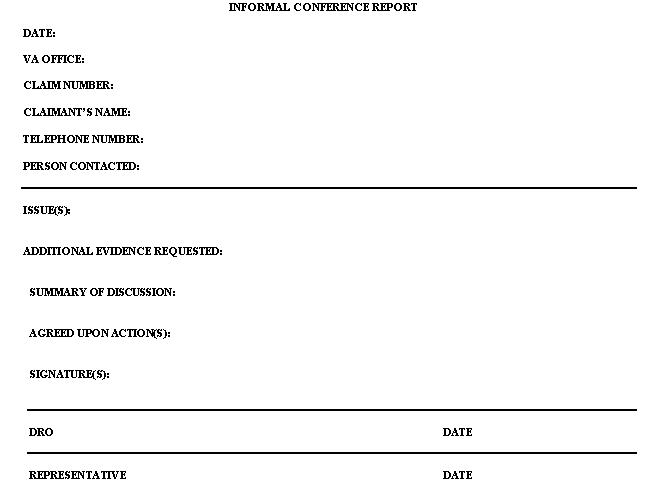 Change DateSeptember 22, 2014a.  Appeals Satisfaction NoticeA sample of the Appeals Satisfaction Notice is below.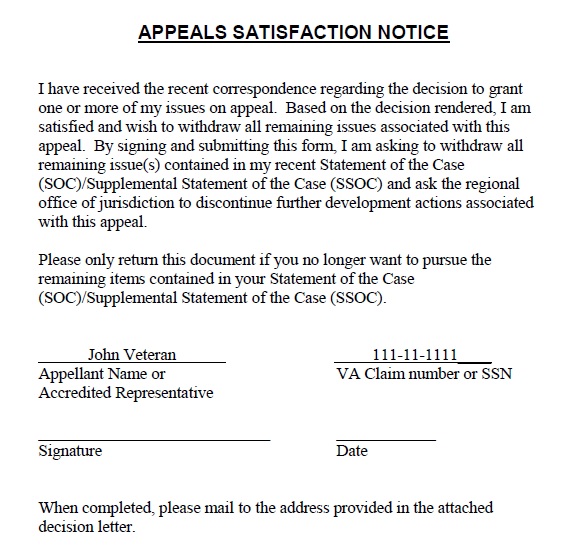 